Morris & District                                                         Chamber of CommerceMinutes 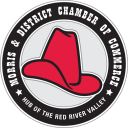 Monday May 11, 2015Morris Golf CourseIn attendance:, Bruce Third(President)MelissaMarion(Vice President)Cheryl Crick(Administrative Assistant), Ed Voth(Director),Bill Recksiedler(Director),Ruth Murray(Director) Andy Anderson(Director), Mabel Maxim(Director) Don Piett, Pat Schmidtke, Jamie(Rona), Helga Hoeppner, Laura EppExecutive MinutesMeeting Called to order at 12:03	Agenda Presented By Bruce ThirdMotion Moved by Ruth MurrayMotion to accept agenda as presented by Mabel Maxim CARRIEDMinutesMoved by Melissa MarionMotion to accept minutes of the previous meeting Bill Recksiedler CARRIEDCorrespondence-Discuss email that was received, parade application for Stampede. Treasurer Report- Brenda Klassen  Total Income for April 2015 $2372.52 Total Expenses $1462.33 Administrative Assistant Report- Cheryl CrickGeneral office duties, website, the updating for the Manitoba Chamber of Commerce Website and Directory is now done for 2015 Membership Report- Andy Anderson-As of May 2015 we have 79 members in the Morris Chamber of Commerce. Had one new membership so far this month.Executive Members Reports-Ed Voth reported on the Amazing Race…will be hosting it again this year. Planning is about to start stay tuned. Morris Multiplex Report- Melissa Marion No report this monthValley Ag Society Report-Dawn MorinThe Valley Ag Society is hosted a Creating our Future event on March 25, 2015. They had a wonderful attendance with between 70-80 people in attendance. A report about the event has been done and can been read on their website. There are a lot of activities happening on the grounds. Harness racing will be starting July 4 & 5 2015.Morris-Emerson Area Health Foundation Report- Shelley Johnston-No report this monthTown of Morris Report- Ruth MurrayHosting on June 12, 2015 the Eastern District Meeting AMM. This will be Morris. Old Business Manitoba Chamber Of Commerce AGM- Lisa Wiebe attended the event and will give us update at next meetingStampede Kick off- Brenda has applied for sponsorship for the band.  In past years we have applied for a sponsorship from Manitoba Video Lotto.  Plans for the kickoff are going great. Will be looking for sponsorship of the event soon. Melissa has agreed to help with the Chamber Float this year. YFC will be providing the meal again for the kickoff. Grad Sponsorship- Deadline for application is May 25, 2015 as application come in, Will forward to executive to decide at next meeting.Planning Session Review- Melissa Marion went over our planning session 2015 and what we needed to do to start implementing it.New Business    1)Chamber promotion large business cards- Don Piett will design the cards with the help of    Cheryl and then will contact our local printing companies that are Chamber members for quotes to print up the promotion business cardsLove Morris- Love Morris 2015 is June 5 & 6.  It is encouraged that local business purchase t-shirts for their staff on this day.  A letter was sent with information to all Morris Chamber Members. Will send out a reminder closer to due date which is May 25, 2015 to purchase t-shirts. MOTION: Mabel moved that we purchase 10 Adult XL t-shirts and 5 Children’s XL t-shirts to be used as promotional items and giveaways from the Morris Chamber at a cost of approx $150.00. 2nd by Helga Hoepnner. CARRIEDLED Sign- We have 8 spots taken and 2 spots that the Morris Legion & Helga Hoepnner has asked to have. Therefor all of the Led spots have been filled for the 2015 year.Guest Speakers- Mabel will be looking at Darren Fast Director of Technology Transfers and High Speed Internet provider in Morris to come speak with our members.Morris Ladies Golf  donation request- Cheryl will check with Brenda to see amount and will let the Morris Ladies Golf know that we will be donating as we had this in our budget.MEMBER INPUT-Adjournment of meeting at 1:07 PMMoved By Bruce ThirdNext meeting Monday June 8, 2015 Morris Golf Course